                          You Are Cordially Invited           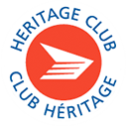 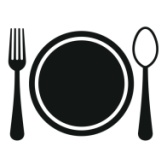  To The Thames Heritage Club’s Annual Reunion BanquetOctober 26, 2019Hellenic Community Centre133 Southdale Road West, London, OntarioSocial Hour: 5:30 pm - Buffet Dinner: 6:30 pmGrand Prize Draw #1 – 30 min Sightseeing Flight For 2 Over London AreaGrand Prize Draw #2 – Columbia mens X-Lg winter jacketIncredible Prize Table DrawsCash BarLive Musical Entertainment     (brought in from Celebrity Productions)    Share The Wealth DrawFree ParkingClose to Bus StopNearby Hotels Available (Heritage Club discount of up to 20%) (Comfort Inn – 1156 Wellington Rd   &   Quality Suites – 1120 Dearness Dr)…. Mention Choice Client I.D. – 00088652   -   for discountCost -	 $30.00 per person active (paid-up) member (valid card number) / spouse / partner.           	 $35.00 per person non-active (non paid-up) member / spouse / partner             	 $40.00 per person (non-member) Come out and renew old friendships, make new friends, reminisce about the good old days.We would like to know as soon as possible, how many are planning to join us so we can adequately organize this special event. We will try and provide reserve seating when requested ahead of time. Attendance is not restricted to Heritage Club Members only, so feel free to bring along family, friends and colleagues.Please send your attendance confirmation along with a cheque or money order covering the attendees as per the above cost listing to the address shown below. Payment should be made to “Thames Heritage Club”. Your confirmation/information is required by October 12th , 2019 Send order and payment to: Thames Heritage Club, 955 Highbury Ave , London On   N5Y 1A3------------------------------------------------ Cut here----------------------------------------------------                     PLEASE PRINT:Name _______________________________________________         Heritage  Club  card number  ____________________Name of spouse/ partner _______________________________________________________________________________Name of guest(s)__________________________________________________________________________________________